Okruh od Pražského hraduCo všechno uvidíme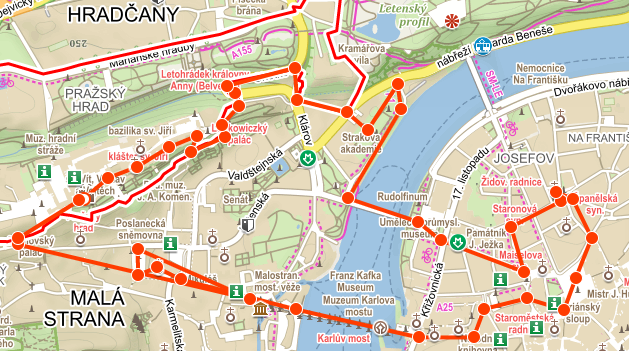 -katedrálu sv. Víta a Vojtěcha-Baziliku sv. Jiří-Kostel sv. Mikuláše-Kostel sv. Ducha-staroměstské náměstí-Karlův most-Malostránské náměstíkatedrála sv. Víta a Vojtěcha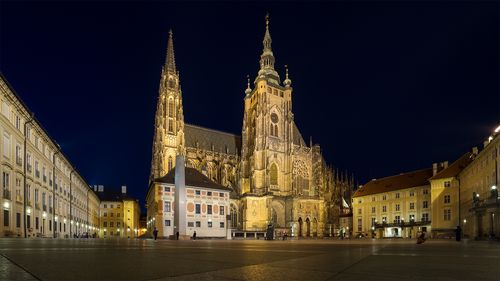 - Nejvýznamnější český katolický kostel a dominanta Pražského hradu. Výstavba trojlodní gotické katedrály byla započata r. 1344. Objekt byl slavnostně dokončen r. 1929.Bazilika sv. Jíří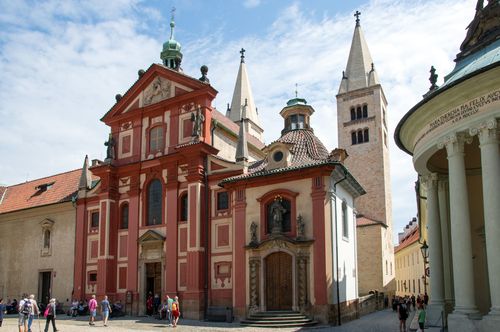 - Kostel sv. Jiří na Hradčanech byl založen Vratislavem I. před rokem 921. V tomto kostele jsou pohřbena česká knížata: Vratislav I., Boleslav II., Oldřich, Jaromír a Boleslav I.. Vrcholně gotická přestavba byla provedena za Karla IV.. Za barokní přestavby v roce 1688 byl kostel vybaven novým hlavním oltářem s obrazem Nanebevzetí Panny Marie od Jana Jiříbo Heinsche. Na jižním boku chrámového trojlodí je renesanční sloupový portál z počátku 16. století s kopií pozdně gotického reliéfu sv. Jiří v tympanonu. K zapadnímu průčelí byla přistavěna v letech 1717 až 1722 kaple sv. Jana Nepomuckého.